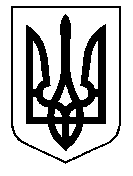 ТАЛЬНІВСЬКА РАЙОННА РАДАЧеркаської областіР  І  Ш  Е  Н  Н  Я19.01.2017                                                                                 № 12-1/VІІПро інформацію голови Тальнівської районної виборчої комісії про реєстрацію депутатом Карпенко О.А.Відповідно до статтей 43, 59 Закону України «Про місцеве самоврядування в Україні», статті 90 Закону України «Про місцеві вибори», рішення районної ради від 23.12.2016 № 11-72/УІІ «Про дострокове припинення повноважень депутата районної ради Мовчана В.П.», заслухавши інформацію голови Тальнівської районної виборчої комісії Слободяник О.В. про реєстрацію депутата районної ради у багатомандатному виборчому окрузі, районна рада ВИРІШИЛА:1. Інформацію голови Тальнівської районної виборчої комісії Слободяник О.В. про реєстрацію депутата районної ради у багатомандатному виборчому окрузі взяти до відома.2. Взяти до відома реєстрацію та визнання Карпенко Олени Анатоліївни обраною депутатом Тальнівської районної ради в багатомандатному  виборчому окрузі від Тальнівської районної організації в Черкаській області  Партії «Блок Петра Порошенка «Солідарність»", відповідно Постанови Тальнівської районної виборчої комісії від 13.01.2017 № 2.Голова районної ради                                                   В.Любомська